Аннотация к рабочей программе по английскому языку 5-9 класс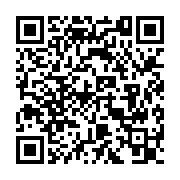 Рабочая программа по английскому языку для 5-9 классов  составлена на основе следующих нормативных документов: Федеральный Закон «Об образовании в Российской Федерации» (от 29.12. 2012 № 273-ФЗ);Примерная основная образовательная программа основного общего образования(одобрена федеральным учебно-методическим объединением по общему образованию, протокол заседания от 08.04.2015 № 1/15);Авторской программы к УМК Ю. Е. Ваулиной и др. «Spotlight», 5 - 9 классы./В. Апальков – М.,Просвещение, .; УМК «Английский в фокусе» для 5 класса / Ю. Е. Ваулина, В. Эванс, Д. Дули, О. Е. Подоляко. – М.: ExpressPublishing: Просвещение, 2013.УМК «Английский в фокусе» для 6 класса / Ю. Е. Ваулина, В. Эванс, Д. Дули, О. Е. Подоляко. – М.: ExpressPublishing: Просвещение, 2013.УМК «Английский в фокусе» для 7 класса / Ю. Е. Ваулина, В. Эванс, Д. Дули, О. Е. Подоляко. – М.: ExpressPublishing: Просвещение, 2013.УМК «Английский в фокусе» для 8 класса / Ю. Е. Ваулина, В. Эванс, Д. Дули, О. Е. Подоляко. – М.: ExpressPublishing: Просвещение, 2013.УМК «Английский в фокусе» для 9 класса / Ю. Е. Ваулина, В. Эванс, Д. Дули, О. Е. Подоляко. – М.: ExpressPublishing: Просвещение, 2013.Программа рассчитана на 3 часа в неделю (102 учебных часа в год), 510 ч за весь курс обучения..Контроль уровня освоения учебного материала и сформированности умений и навыков проводится в форме проверочных  работ по лексике и грамматике, тестов на чтение и аудирования  по окончании изучения каждого модуля, а также в форме промежуточных диктантов или устных и письменных зачетов  по лексическому материалу, а также хотелось бы отметить необходимость проведения Входного контроля и  Итогового контроля. Программа нацелена на реализацию личностно-ориентированного, коммуникативно-когнитивного, социокультурного, деятельностного подхода к обучению английскому языку. Также в данной рабочей программе реализуется концепция «диалога культур».Личностно-ориентированный подход, ставящий в центр учебно-воспитательного процесса личность ученика, учет его способностей, возможностей и склонностей, предполагает особый акцент на социокультурной составляющей иноязычной коммуникативной компетенции. Это должно обеспечить культуроведческую направленность обучения, приобщение школьников к культуре страны/стран изучаемого языка, лучшее осознание культуры своей собственной страны, умение ее представить средствами иностранного языка, включение школьников в диалог культур.При обучении английскому языку   основными формами работы являются: коллективная, групповая, индивидуальная. Использование игровых технологий, технологий личностно-ориентированнного обучения, информационно-коммункационных технологий, технологии сотрудничества, игровых технологий, проектных технологий способствует  формированию основных компетенций учащихся, развитию их познавательной активности. Используются следующие виды контроля: текущий, тематический, периодический, итоговый. Приоритетными считаются такие формы контроля как фронтальная, индивидуальная, устная, письменная.Изучение иностранного языка в целом и английского в частности в основной школе направлено на развитие иноязычной коммуникативной компетенции в совокупности ее составляющих – речевой, языковой, социокультурной, компенсаторной, учебно-познавательной: